Mrs. Potter's Math NewsMarch 12, 2018E-mail:  jpotter@cassopolis.org          Website:  jpotter1.weebly.com     	We are continuing in Module 3 with division.  This section also reviews multiplication.  Students should be bringing home a short homework assignment on both Tuesday and Thursday each week.  Additional information about assignments is included with this newsletter for you use in helping your child at home.	There are still a couple of students making up the Mid-Module 3 Test due to absences.  I plan to go over the test with parents who received a letter and have set up a conference on Tuesday, 3/13/18.  The other tests will be sent home with students on Wednesday, 3/14/18.Upcoming Events3/12/18  -	Book Fair begins in the school library3/13/18  -	½ day of school for students (dismissal at 11:03 a.m.).   P/T Conferences in the 		afternoon for scheduled appointments from 12:30 – 5:30 p.m.3/14/18  -	Camp Read S’More! Family reading night from 6:00 – 7:30 p.m.3/15/18  - 	St. Patrick’s Day Dance/Open Gym for 4th – 6th grade, 3:15 – 4:30 p.m. (permission slip & $2.00 due 3/13/18)3/16/18  -	Daughter/Son Spring Fling Dance, 6:00 – 7:30 p.m.3/29/18  -	End of 3rd Marking Period3/30/18  -	Good Friday – No School for students & staff4/2-6/18  -	Spring Break – No School for student & staff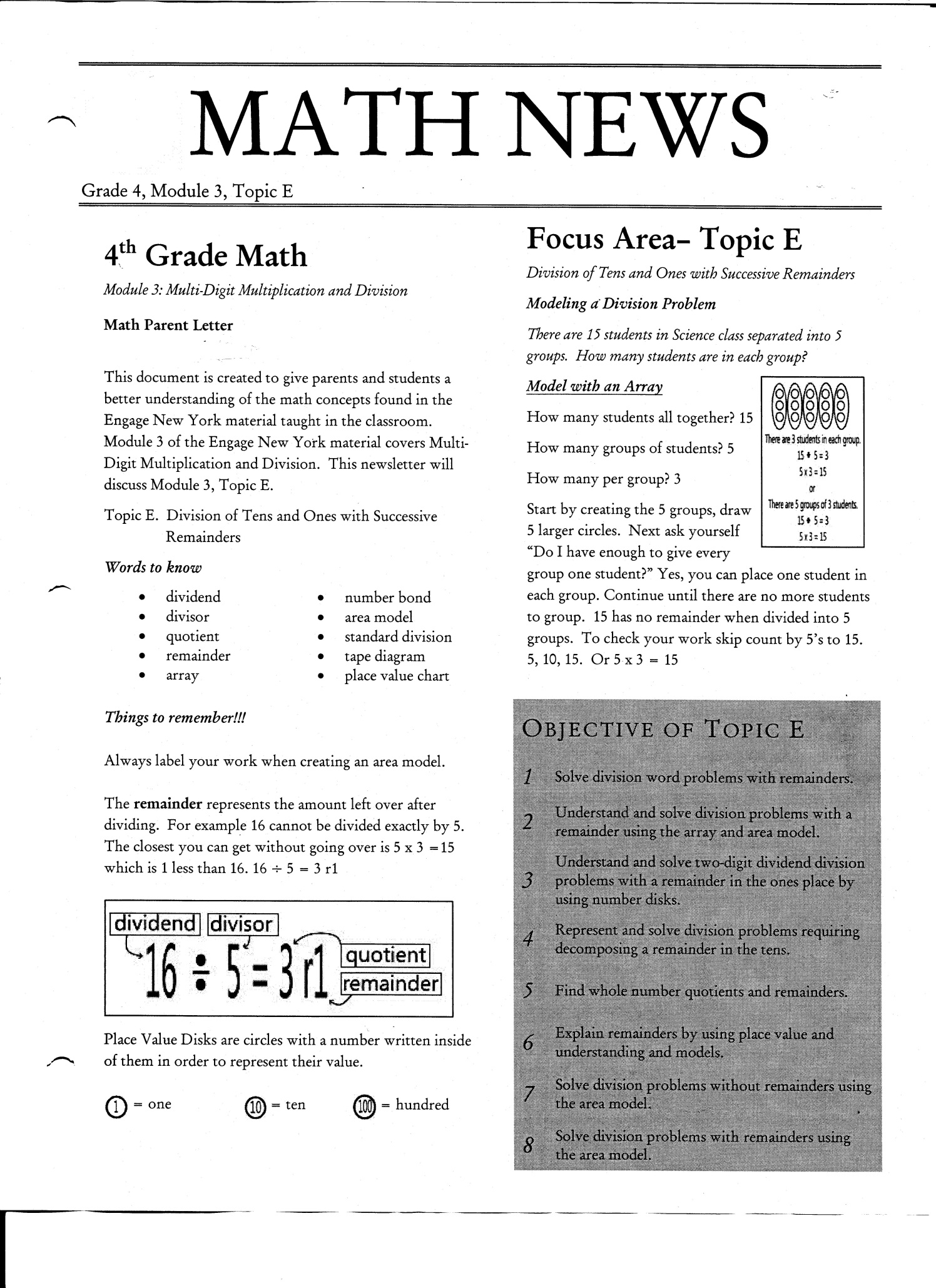 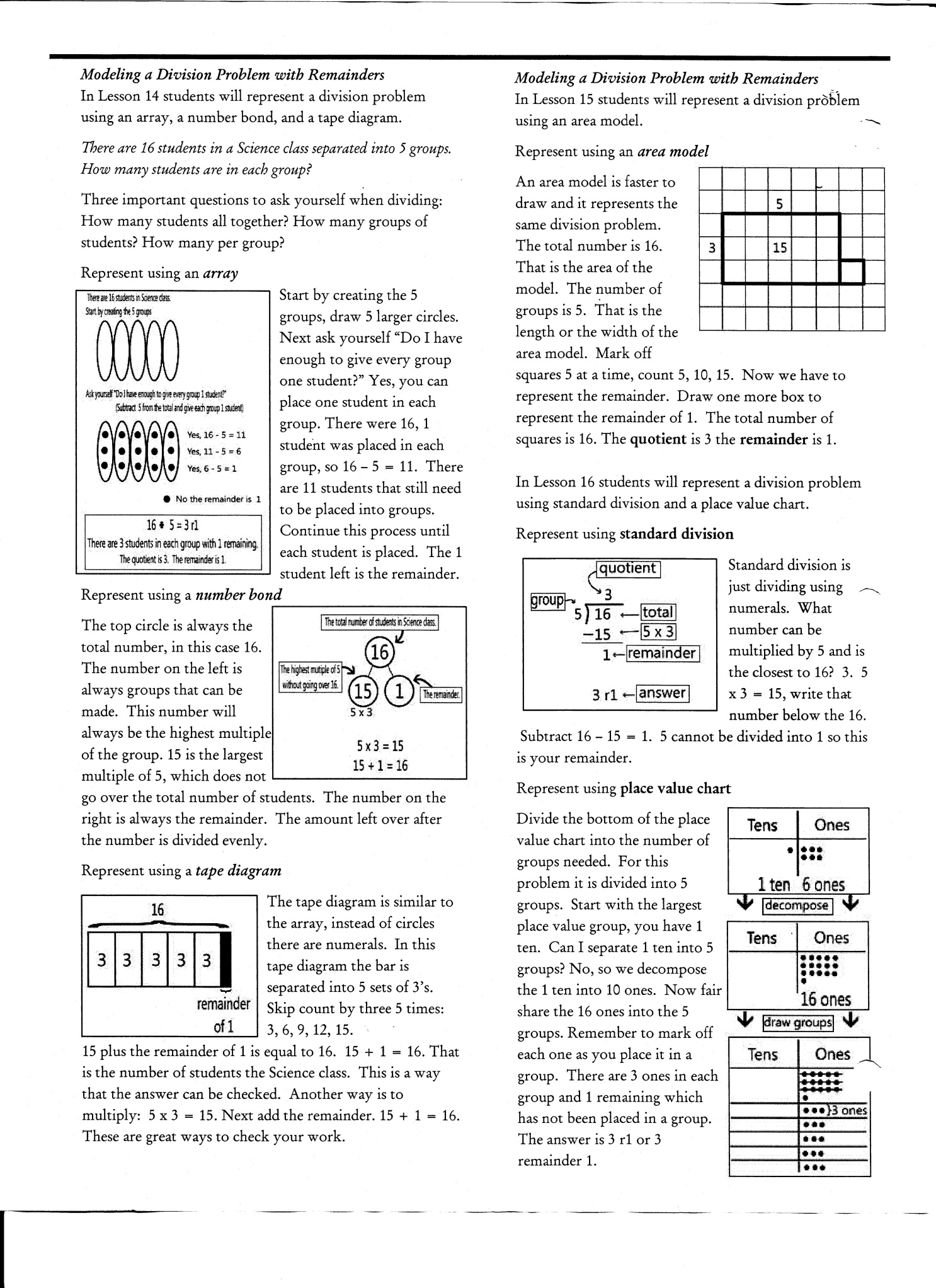 